ПОЯСНЮВАЛЬНА ЗАПИСКА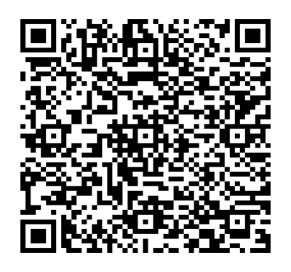 № ПЗН-62306 від 12.02.2024до проєкту рішення Київської міської ради: Про надання громадянину Жуку Івану Петровичу дозволу на розроблення проєкту землеустрою щодо відведення земельної ділянки у власність для будівництва і обслуговування житлового будинку, господарських будівель і споруд (присадибна ділянка)  на вул. Левадній, 37-к у Дарницькому районі міста КиєваФізична особа:2. Відомості про земельну ділянку (кадастровий № 8000000000:90:025:0021).Обґрунтування прийняття рішення.На клопотання зацікавленої особи відповідно до статей 9, 118 Земельного кодексу України та Порядку набуття прав на землю із земель комунальної власності у місті Києві, затвердженого рішенням Київської міської ради від 20.04.2017 № 241/2463, Департаментом земельних ресурсів виконавчого органу Київської міської ради (Київської міської державної адміністрації) розроблено проєкт рішення Київської міської ради «Про надання громадянину Жуку Івану Петровичу дозволу на розроблення проєкту землеустрою щодо відведення земельної ділянки у власність для будівництва і обслуговування житлового будинку, господарських будівель і споруд (присадибна ділянка)  на вул. Левадній, 37-к у Дарницькому районі міста Києва».Мета прийняття рішення.Метою прийняття рішення є забезпечення реалізації встановленого Земельним кодексом України права особи на оформлення права власності на землю.Особливі характеристики ділянки.Стан нормативно-правової бази у даній сфері правового регулювання.Загальні засади та порядок отримання дозволу на розроблення документації із землеустрою визначено статтями 9, 118 Земельного кодексу України.Проєкт рішення містить інформацію про заявника, що відноситься до інформації з обмеженим доступом в розумінні статті 6 Закону України «Про доступ до публічної інформації».Проєкт рішення не стосується прав і соціальної захищеності осіб з інвалідністю та не матиме впливу на життєдіяльність цієї категорії.Фінансово-економічне обґрунтування.Реалізація рішення не потребує додаткових витрат міського бюджету.Прогноз соціально-економічних та інших наслідків прийняття рішення.Наслідками прийняття розробленого проєкту рішення стане реалізація громадянами  своїх прав на оформлення земельної ділянки.    Доповідач: директор Департаменту земельних ресурсів Валентина ПЕЛИХПІБ:                Жук Іван ПетровичКлопотання:     від 08.02.2024 номер 300194948  Місце розташування (адреса):  місто Київ, р-н Дарницький, вул. Левадна, 37-к  Площа:0,10 га  Вид та термін права:власність  Категорія земельЗемлі житлової та громадської забудови  Заявлене цільове  призначення:для будівництва і обслуговування житлового будинку, господарських будівель і споруд (присадибна ділянка)  Наявність будівель   і споруд на ділянці:Земельна ділянка забудована житловим будинком загальною площею 160,1 кв.м, який належить на праві власності Жуку Івану Петровичу (інформаційна довідка з Державного реєстру речових прав на нерухоме майно                  від 12.02.2024  № 365365081), реєстраційний номер об'єкта нерухомого майна № 2721896580000, запис про право власності від 14.04.2023 № 49966253).  Наявність ДПТ:Детальний план території відсутній.  Функціональне призначення    згідно з Генпланом:Відповідно до Генерального плану міста Києва та проєкту планування його приміської зони на період до 2020 року, затвердженого рішенням Київської міської ради  від 28.03.2002 № 370/1804, земельна ділянка за функціональним призначенням належить до території житлової садибної забудови (на розрахунковий період) (витяг з містобудівного кадастру, наданий листом Департаменту містобудування та архітектури виконавчого органу Київської міської ради (Київської міської державної адміністрації) від 06.11.2024                           № 055-9077).  Правовий режим:Земельна ділянка належить до земель комунальної власності територіальної громади міста Києва.  Розташування в зеленій зоні:Земельна ділянка не входить до зеленої зони.   Інші особливості:Земельна ділянка на вул. Левадній, 37-к у Дарницькому районі м. Києва (кадастровий номер  8000000000:90:025:0021) сформована та зареєстрована в Державному земельному кадастрі на підставі розробленої технічної документації із землеустрою щодо встановлення (відновлення) меж земельної ділянки в натурі (на місцевості). Рішення про затвердження технічної документації Київською міською радою не приймалося. Документи, що посвідчують право власності чи користування зазначеною земельною ділянкою відсутні.Зазначаємо, що Департамент земельних ресурсів не може перебирати на себе повноваження Київської міської ради та приймати рішення про надання дозволу на розроблення проєкту землеустрою щодо відведення земельної ділянки у власність або про відмову у наданні такого дозволу, оскільки відповідно до пункту 34 частини першої статті 26 Закону України «Про місцеве самоврядування в Україні» та  статей 9, 122 Земельного кодексу України такі питання вирішуються виключно на пленарних засіданнях сільської, селищної, міської ради. Зазначене підтверджується, зокрема, рішеннями Верховного Суду від 28.04.2021 у справі № 826/8857/16,            від 17.04.2018 у справі № 826/8107/16, від 16.09.2021 у справі № 826/8847/16. Зважаючи на вказане, цей проєкт рішення направляється для подальшого розгляду Київською міською радою відповідно до її Регламенту.Директор Департаменту земельних ресурсівВалентина ПЕЛИХ